L’ASSOCIATION L’ÂGE D’ORVous propose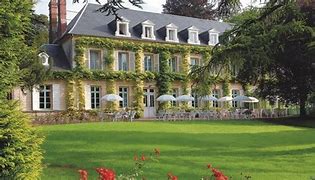 Du 27 aout au 3 septembre 2022LA BAIE DE SOMMEAu Manoir de la CancheSemaine en pension complète 494 euros(hors frais de transport)Comprend : Vin à discrétion aux repas, chambre double lit fait à l’arrivée, linge de toilette fourni, Terrain de tennis, de pétanque, prêt de vélo de ville, de VTT, mini-golf 18 trous  Animation des soiréesAccompagnement des excursions, toutes les entrées prévues au programmeAvec participation : saunaSupplément chambre seule 13 euros par nuit et par personnePour plus d'informations, contacter Eveline au 06.18.20.66.22Programme J1 : Arrivée dans l’après-midi, présentation du séjour et installation. Pot d’accueil et dîner. Soirée diaporama de la région.J2 : SAINT  OMERDépart avec panier repas. Circuit en boucle à la découverte des marais avec ses oiseaux. Promenade en bateau sur le marais audomaroir. Visite de la distillerie de Houlle. Dîner au manoir J3 : BERCK - MONTREUILA partir du centre ville, balade le long de la plage jusqu’à la Baie d’Authie. Contemplation des colonies de phoques gris et de veaux marins à 80m de vous. Déjeuner au manoir.Découverte guidée de la plus petite sous préfecture de France Montreuil sur MerJ4 : LE TOUQUET -  ARRASDépart pour « la station des Quatre Saisons » et sa longue plage de sable fin. Tour panoramique du Touquet, découverte de la forêt,…, du front de mer puis temps libre dans la ville. Déjeuner au manoirDépart pour Arras chef lieu du Pas de Calais et Vimy territoire canadien en France, lieu de mémoire de La Première guerre mondialeJ5 : LA MINE – LA PLANQUETTEDescente dans la mine d’Auchel accompagné par un ancien mineur ou un descendant. 200m de galeries souterraines à couper le souffleDéjeuner au manoirRandonnée de la Planquette au Bois de FressinJ6 : HESDIN - MARQUENTERRETemps libre le matin pour profiter du marché d’Hesdin (le plus gros marché de la région) Déjeuner au manoir                                                                                                                                  Visite libre du parc de Marquenterre (+ de 300 espèces d’oiseaux), des guides naturalistes dans les postes d’observation pour vous expliquer. J7 : SEPT VALLEES - BAIE DE SOMMEMatinée dégustation.Visite guidée du Musée de l’abeille et de ses spécialités (miel, hydromel)Découverte de la bière brassée chez la brasserie Castelain  popularisée par le film « Bienvenue chez les ch’tis »Visite et dégustation chez un producteur du pétillant de groseille. Déjeuner au manoirDécouverte de la Baie de Somme, Saint Valery. Visite du point d’observation du Hourdel